Read the text and answer the questions.This is Lucas. He is 34 years old and he is a dentist. Lucas gets up at seven o’clock in the morning. He takes a shower and puts on his work clothes. Michael wears a white coat for work.        He eats breakfast at half past seven o’clock and at eight o’clock, Lucas drives to work.Lucas starts work at half past eight o’clock every day. He works at a dental surgery. Dentists help patients keep their teeth, gums, and mouth healthy. Lucas’ office has a comfortable chair and lots of strange, noisy machines. Lucas uses special tools to take care of his patients' teeth. Most people are a bit afraid of seeing him, but you should visit him once a year for good health. He can fill your cavities and sometimes he takes X-rays.At two o’clock Lucas has lunch and he usually eats a ham sandwich. After a busy day he drives home at five o’clock.At home, he takes a shower and cooks dinner.  He has dinner at half past six in the evening. Then, he likes to watch TV, play some computer games or read a book.  At midnight, Lucas goes to bed.What is his name?	                       	              __________________________________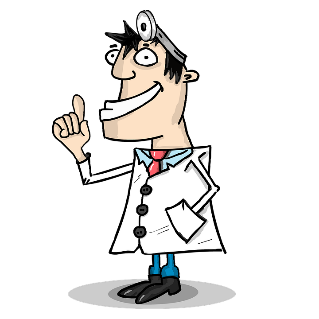 How old is he?		                     	               __________________________________What is his job?                       	                             __________________________________Does he eat breakfast at half past seven o’clock? __________________________________Can he drive a car?		                                            __________________________________What does his job involve?	                             __________________________________What machine does he use while working?          __________________________________What time does he have lunch?	                             __________________________________Are patients usually afraid of him?                          __________________________________What does he usually like to eat for lunch?	  __________________________________What does he like to do before going to bed?         __________________________________Key:Lucas34A dentistYesYesTo help patients keep their teeth, gums, and mouth healthy.Tools and an X-Ray machineTwo o’clockYesA ham sandwich To read a book Name: ____________________________    Surname: ____________________________    Nber: ____   Grade/Class: _____Name: ____________________________    Surname: ____________________________    Nber: ____   Grade/Class: _____Name: ____________________________    Surname: ____________________________    Nber: ____   Grade/Class: _____Assessment: _____________________________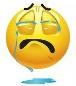 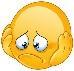 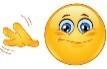 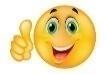 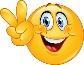 Date: ___________________________________________________    Date: ___________________________________________________    Assessment: _____________________________Teacher’s signature:___________________________Parent’s signature:___________________________